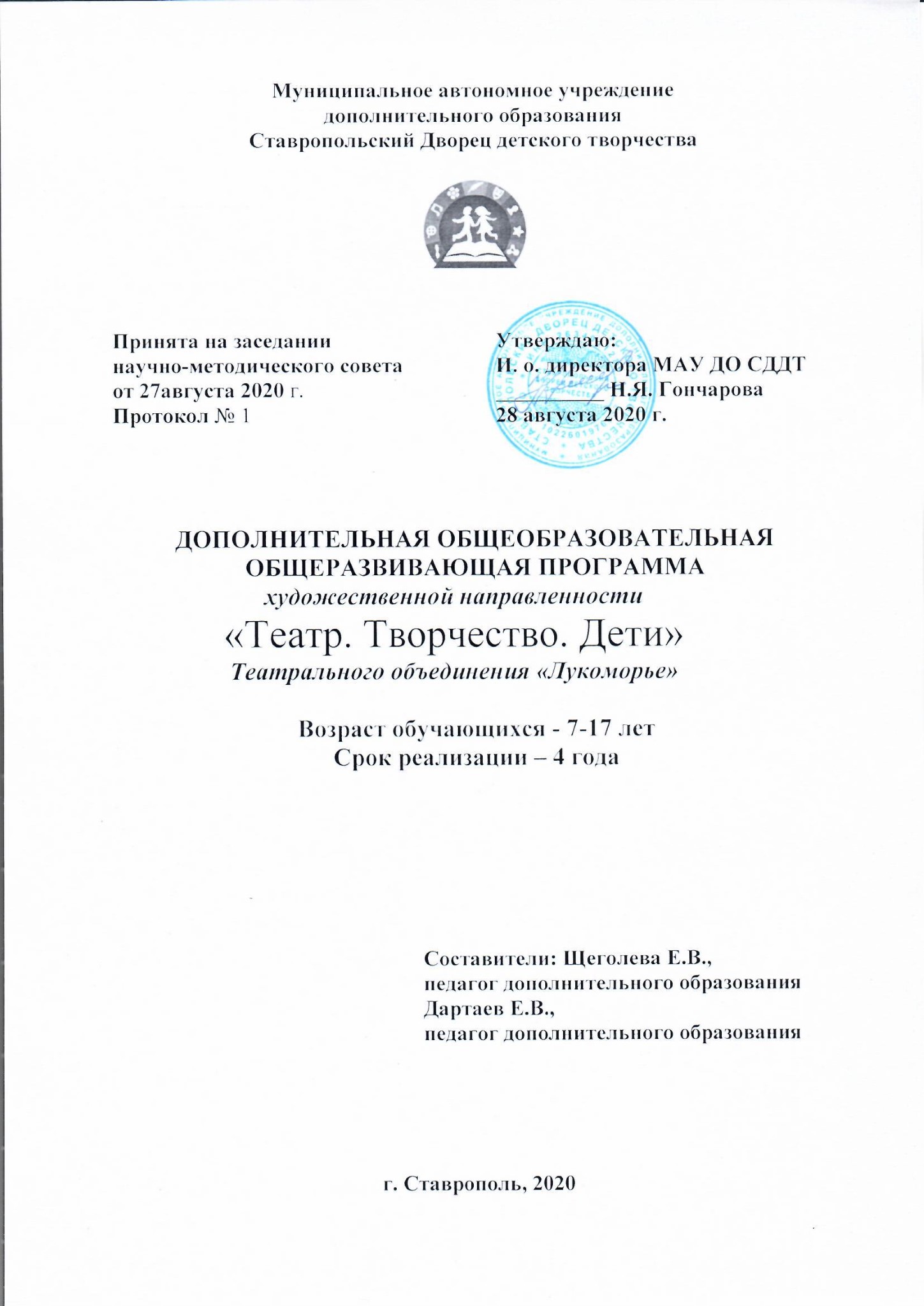 Актера нельзя воспитать и обучить, если не воспитать в нем человека.
М. ЕрмоловаПояснительная запискаОсобенности театрального искусства – массовость, зрелищность, синтетичность – предполагают ряд богатых возможностей, как в развивающе-эстетическом воспитании детей, так и в организации их досуга. Театр - симбиоз многих искусств, вступающих во взаимодействие друг с другом. Поэтому занятия в театральном коллективе сочетаются с занятиями танцем, музыкой, изобразительным искусством и прикладными ремеслами. Данная программа учитывает эти особенности общения с театром и рассматривает их как возможность воспитывать зрительскую и исполнительскую культуру.Комплексная образовательная программа дополнительного образования детей театрального объединения «Лукоморье» имеет художественную направленность.   Целесообразность программы заключается в том, что занятия в детском театральном коллективе развивают ребенка во всей его психофизической целостности. Обучение актерскому мастерству обеспечивает равномерные физические, интеллектуальные и духовные нагрузки, способствует формированию и физического и духовного здоровья.Театр раскрывает философские представления о мире в конкретных чувственных формах, позволяет войти в пространство возможного и невозможного посредством игры.Поли художественная театральная среда способствует развитию подрастающего поколения: театр приобщает детей к музыке, литературе, изобразительному искусству. Воспитание театром формирует мировоззрение детей, эстетический вкус, пробуждает самостоятельное и независимое мышление.Но это не единственная сильная сторона театрального образования. Гораздо важнее, что театр помогает социальной и психологической адаптации детей, их личностному росту. Помогает активизировать затрудненные процессы общения, сделать их радостными и плодотворными. Сценическая деятельность базируется на единстве коллективного взаимодействия и максимальном творческом проявлении каждого исполнителя.Новизна образовательной программы дополнительного образования состоит в том, что учебно-воспитательный процесс осуществляется через системно-деятельный подход, который в образовательном процессе является методологической основой реализации ФГОС. Основная идея системно-деятельностного подхода заключается в том, что обучение рассматривается не как простая трансляция знаний от учителя к учащимся, учение рассматривается как сотрудничество, как совместная деятельность. Под системно-деятельностным подходом понимается такой способ организации учебно-познавательной деятельности обучаемых, при котором они являются не пассивными "приемниками" информации, а сами активно участвуют в учебном процессе. Основным результатом является развитие личности ребенка на основе универсальных учебных действий.При реализации дополнительной общеобразовательной общеразвивающей программы «Театр. Творчество. Дети.» могут использоваться дистанционные образовательные технологии, электронное обучение. Актуальность программы. Одной из важных проблем современного общества является равнодушие, отсутствие интересов у подрастающего поколения. Они не отходят от компьютера, занимаясь компьютерными играми и днем, и ночью, остальное их не интересует. Кроме того, у многих молодых людей присутствуют комплексы. Они безынициативны, несамостоятельны, малообщительны, скованны, стеснительны вне виртуального мира.Чтобы преодолеть эти проблемы, нужно, как можно раньше, пробудить в детях какой-то интерес, развить самостоятельность, общительность, творческий потенциал, помочь преодолеть стеснительность, скованность.А самой благодатной почвой для этого является театр.Цель программы: создание условий для развития личности ребёнка, выявление его творческого потенциала средствами театральной педагогики. Воспитание творчески активной личности, в том числе обучающихся с особыми образовательными потребностями.Задачи: способствовать формированию: - необходимых представлений о театральном искусстве;- актерских способностей – умение взаимодействовать с партнером, создавать образ героя, работать над ролью; - речевой культуры ребенка при помощи специальных заданий и упражнений на постановку дыхания, дикции, интонации;- практических навыков пластической выразительности с учетом индивидуальных физических возможностей ребенка;способствовать развитию: -интереса к специальным знаниям по теории и истории театрального искусства;-творческой активности через индивидуальное раскрытие способностей каждого ребёнка;-эстетического восприятия, художественного вкуса, творческого воображения;создать условия воспитания:-воспитание эстетического вкуса, исполнительской культуры;-творческой активности подростка, ценящей в себе и других такие качества, как доброжелательность, трудолюбие, уважение к творчеству других.-духовно-нравственное и художественно-эстетическое воспитание средствами традиционной народной и мировой культуры.  - развитие традиций театрального объединения «Лукоморье» в СДДТ.       В процессе   обучения выделяется три основных уровня: начальный, стартовый уровень обучения – 1 год обучения (может быть продолжен),  основной, базовый -  2-3год обучения, совершенствование исполнительского мастерства – 4 год.Сроки реализации.  Общеразвивающая образовательная программа «Лукоморье» предназначена для работы с детьми и подростками (7-17лет), рассчитана на четырехгодичный срок реализации, в объёме 864 часов.1-й год- 144часа, 2-3 года обучения - 216 часов, 4-й год - 288 часа.
Режим занятий.
1-й год: 2 раза в неделю по 2 академических часа;
2,3-й год: 3 раза в неделю по 2 академических часа;
4 год: 4 раза в неделю по 2 академических часа.Основной формой организации образовательного процесса является групповое занятие.  Программой предусмотрено вариативное использование других форм организации: занятия малокомплектными группами для работы над ролью, репетиции и театральные выступления.Работа по программе театрального объединения состоит из трёх этапов.Первый этап – подготовительный (1 год обучения).Основная цель работы со студийцами на первом этапе – активизация познавательных интересов, расширение горизонтов познания.
Основные задачи:-    ознакомить с многообразием различных видов театрального искусства, приобщить к театральной культуре в системе искусств; -    оказать помощь в овладении навыками межличностного общения и совместной деятельности в группе; -    выявить индивидуальные особенности, творческие возможности студийцев.Второй этап – основной (2, 3 годы обучения).Основная цель – оказание содействия студийцам в процессе самопознания и саморазвития.
Соответственно, основными задачами деятельности на втором этапе являются: -    сформировать внутреннюю мотивацию студийцев к развитию собственного творческого потенциала; -    ориентировать на профессиональное самоопределение.Третий этап – заключительный (4 год обучения).Основная цель – совершенствование на уровне творчества в процессе самореализации личности воспитанника.Задачи: - формировать социально-адаптированную, творчески активную личность; - ориентировать на жизненное и профессиональное самоопределение.Дисциплины программы:-    театральная игра (1-й год обучения); -    актерское мастерство (2-4 год обучения); -    сценическая речь (2-4 год обучения); -    сценическое движение (1-4 год обучения); -    грим (3 год обучения).Занятия театрального объединения «Лукоморье» состоят из теоретической и практической частей. Теоретическая часть включает краткие сведения о развитии театрального искусства, цикл познавательных бесед о жизни и творчестве великих мастеров театра, беседы о красоте вокруг нас, профессиональной ориентации школьников. Практическая часть работы направлена на получение навыков, заложенных в программный материал.Дисциплины программы:-    театральная игра (1-й год обучения); -    актерское мастерство (2-4 год обучения); -    сценическая речь (2-4 год обучения); -    сценическое движение (1-4 год обучения); -    грим (3 год обучения).Основной дисциплиной программы на первом году обучения является театральная игра, со второго года обучения - актёрское мастерство.Смежные дисциплины: сценическая речь, сценическое движение, грим.Ожидаемые результатыПо завершении 1 этапа обучения воспитанники должны знать:-особенности театра как вида искусства, иметь представление о видах и жанрах театрального искусства;-народные истоки театрального искусства;- художественное чтение как вид исполнительского искусства;-об основах сценической «лепки» фразы (логика речи).    Должны уметь:-активизировать свою фантазию;- «превращаться», преображаться с помощью изменения своего поведения место, время, ситуацию;-видеть возможность разного поведения в одних и тех же предлагаемых обстоятельствах;-коллективно выполнять задания;-культуру суждений о себе и о других;-выполнять элементы разных по стилю сценических движений.   Содержание промежуточной аттестации: открытое занятие, включающее: упражнения на память физических действий и исполнение воспитанниками текста (короткого), демонстрирующего владение «лепкой» фразы.       По завершении 2 этапа обучения воспитанники должны знать:-основные этапы истории театра  - значение системы К.С. Станиславского в становлении актерского мастерства;- событийный ряд роли и ее развитие в предлагаемых обстоятельствах;- что роль строится через выполнение задач, стоящих перед персонажем;- технологическую структуру работы над текстом;- что одним из выразительных средств в создании сценического образа является пластика тела;- часто благотворным поиском образа является путь от «внешнего» к «внутреннему»;       Должны уметь:-пользоваться словесными воздействиями, размещать тело в сценическом пространстве;-сознательно управлять речеголосовым аппаратом;-логично и естественно произнести сложную фразу, небольшой отрывок из заданного текста; -взаимодействовать с партнером, создавать образ героя, работать над ролью; - анализировать работу свою и товарищей;-выполнять основные элементы сценических движений.   Содержание итоговой аттестации: спектакль или открытое занятие, включающее: упражнения на коллективную согласованность действий и исполнение воспитанниками работ из своего чтецкого репертуара.По завершении 3 этапа обучения воспитанники должны знать:-О конфликте в драматическом произведении;-О характере и развитии характера героя в столкновении с другими действующими лицами;- понятия сверхзадача и сквозное действие- что каждый персонаж должен быть наделен присущей только ему речью;- сценический костюм роли – это важный элемент в создании образа;- особенности грима – национального, сказочного, характерного и др.;- основные тенденции развития сегодняшнего русского театра;- основные направления развития современной русской и зарубежной музыкальной культуры;- смысл получения актёром знаний по вокально-хоровому искусству в целом, назначение конкретных упражнений и полученных сведений;          Должны уметь:-использовать и совершенствовать приобретенные знания и умения при решении исполнительских задач;-точно соблюдать текст при исполнении своей роли;-культурно воспринимать реакцию зрителей;-самостоятельно работать над ролью, вносить корректировку в исполнение своей роли от спектакля к спектаклю;-выполнять основные элементы латиноамериканских танцев.Контроль знаний и умений учащихся проводится в форме отчётного спектакля, тестирования, рефератов, творческих конкурсов, аттестаций.Учащиеся, прошедшие все этапы обучения по данной программе, должны получить общие сведения о театральном искусстве, теоретические знания и практические навыки:-пользования театральными понятиями и терминами: «этюд», «действие», «событие», «конфликт», «образ», «пауза» и т.д.;-использование полученных практических навыков при работе над внешним обликом героя – гримом, костюмом, прической;-использование необходимых актерских навыков: свободно взаимодействовать с партнером, действовать в предлагаемых обстоятельствах, импровизировать, сосредотачивать внимание, «включать» эмоциональную память, общаться со зрителем;-владения необходимыми навыками пластической выразительности и сценической речи;-активного проявления своих индивидуальных способностей в работе над общим делом – оформлении декораций, записей фонограмм.А главное, стремиться к постоянному духовному совершенствованию, расширению своего культурного кругозора.Способы определения результативности. 1. Педагогическое наблюдение. 2. Педагогический анализ результатов анкетирования, тестирования, зачѐтов, взаимозачѐтов, опросов, выполнения учащимися диагностических заданий, участия обучающихся в мероприятиях (концертах, викторинах, конкурсах, спектаклях), активности обучающихся на занятиях и т.п.Формы подведения итогов.Для полноценной реализации данной программы используются разные виды контроля:-текущий – осуществляется посредством наблюдения за деятельностью ребенка в процессе занятий;-промежуточный – праздники, соревнования, занятия-зачеты, конкурсы, проводимые во Дворце детского творчества;- итоговый – открытые занятия, спектакли, фестивали.      Мероприятия и праздники, проводимые в коллективе, являются промежуточными этапами контроля за развитием каждого ребенка, раскрытием его творческих и духовных устремлений.Творческие задания, вытекающие из содержания занятия, дают возможность текущего контроля.Открытые занятия по актерскому мастерству и сценической речи являются одной из форм итогового контроля.Конечным результатом занятий за год, позволяющим контролировать развитие способностей каждого ребенка, является спектакль или театральное представление.Предусматривается обязательное проведение занятий по технике безопасности на рабочем месте. Учебно-тематический планТеатральная играДисциплина «Театральная игра» нацелена на формирование духовной культуры ребенка. Согласно заданной цели, он способен решить одновременно несколько задач: 
- через игру и коммуникативную деятельность – способствовать социализации детей, развить творческие их способности и эмпатию, раскрыть индивидуальность, научить быть в гармонии с собой; 
-  через чтение и анализ художественной литературы – способствовать формированию духовной культуры, выработать отношение к истинным ценностям, (в том числе, к художественному слову), воспитать эстетический вкус.    Реализация программы позволяет педагогу увидеть ребенка в активной деятельности, сформировать индивидуальный план его развития и своевременно скорректировать издержки.Учебно-тематический план 1-го года обученияСодержание дисциплиныI Раздел. Я и мир
Тема 1. Я наблюдаю мир.
Теория: Объяснение темы «Я наблюдаю мир». Понятие игра. Возникновение игры. Актуальность игры. 
Практика: Упражнения: «Сказка», «Ассоциация», «Борьба стихий»,  «Ладонь», «Фотография», «Три точки» и др.Тема 2. Я слышу мир.
Теория: Объяснение темы «Я слышу мир». Значение в театральном искусстве игры. 
Практика: Упражнения: «Круги внимания», «Угадать шумы», «искусственные шумы», «радио», «Слышать одного», и др.Тема 3. Я осязаю и обоняю мир.
Теория: Объяснение темы «Я осязаю и обоняю мир». Понятие театральная игра. Значение театральной игры.
Практика: Упражнения: «Узнать запахи», «Ощущения запаха», «Вкусовые ощущения», «Фотография» и др.Тема 4. Язык жестов, движений и чувств (эмоции). Теория: Понятие жесты, движения, чувства. Значение их в театральном искусстве. 
Практика: Упражнения: «Информация через стекло. Дальнее расстояние», упражнения на предлагаемые обстоятельства, «Эмоциональная память», «Цветение и увядание», «А я – чайник», «Лес» и др.  II Раздел. Я и мир предметов
 Тема 5. Предметы, принадлежащие мне.
Теория: Объяснение темы «Я и мир предметов». 
Практика: Упражнения: «Изучение комнаты», «Первая буква», «Любимое место в мире», «Я – предмет» и др.Тема 6. Предметы в моем доме.
Теория: Беседа о предметах в моём доме. 
Практика: упражнения: «Изображения предметов», «Внутренний монолог» .Тема 7. Предметы улиц, городов.
Теория: Беседа о предметах городов, улиц.
Практика: Упражнения: «Изображение предметов улиц, городов», «Внутренний монолог», «Этюды на предлагаемые обстоятельства» и др.III Раздел. Я и мир литературного творчества
Тема 8. Мир обряда.
Теория: Объяснение темы «Я и мир литературного творчества». Понятие обряда. Возникновение обряда. 
Практика: Подготовка и проведение обряда «Масленицы».Тема 9. Мир фольклора.
Теория: Понятие фольклор. Возникновение фольклора. Разновидности фольклора. 
Практика: Этюды на поговорки, пословицы, потешки, колыбельные, народные сказки др.Тема 10. Мир художественных произведений.
Теория: Понятие художественное произведение. 
Практика: Этюды из сказок, стихотворений. Инсценировка небольших стихотворений, сказок.IV Раздел. Репетиционно- постановочная работа.
Теория: Читка сценария. Распределение ролей.
Практика: Репетиции отчетной показательной программы (показательные занятия, игровая программа. Инсценировка стихотворений, этюдов и др)
Актерское мастерство Программа данного курса позволяет воспитывать юного актера в «естественной среде», т.е.  на сцене, репетициях, в процессе работы над ролью. Эффективность обучения и развития ребенка достигается благодаря интеграции теории и практики. Такой подход снабжает воспитанника театральной студии необходимым опытом и техническими навыками для дальнейшего самосовершенствования.Данный курс органично вытекает из учебной дисциплины «Театральная игра» и рассчитан на детей 2, 3, 4 года обучения.
Курс «Актерское мастерство» нацелен:- на раскрытие творческой индивидуальности воспитанника через освоение техники работы над собой; -  на развитие психотехники через процесс работы над образом; - на освоение техники воплощения и переживания через художественный метод в искусстве.В основу курса «Актерское мастерство» положены эстетические и педагогические принципы К.Станиславского, М.Чехова и Е. Гротовского.
Результативность достигается при помощи методов обучения вышеперечисленных корифеев театральной педагогики.
Методы «исключения» и «тотального» выражения» Е. Гротовского позволяют решать задачи первого раздела. Первый метод помогает обнаружить и устранить внутренние препятствия и зажимы на пути к созданию и воплощению образа. Последующий -  включает целостный психофизический аппарат актера в тех же целях.Второй раздел образовательного процесса основывается на методе «физических действий» К.Станиславского. Суть его заключается в выстраивании партитуры роли на основе простых физических действий, направленных на достижение психологического результата. Именно с него начинается работа актера над ролью. Третий раздел посвящен методу «психологического жеста» (автор М.Чехов) и направлен на поиск внешней характерности.
Все методы адаптированы для обучения детей театральному ремеслу и строятся по принципу: от практического опыта к осознанной теории. 
Первостепенная задача органического существования актера в условиях сцены решается при условии:-  применения метода индивидуально-группового тренажа; - постоянного присутствия зрителя, наблюдающего за его игрой (любой человек в зале). Коллективная импровизация, тема которой задается педагогом, является обязательным условием реализации программы и одновременно «диагностическим» методом каждого тренировочного занятия. Рефлексия результатов индивидуальной и коллективной деятельности помогает педагогу интенсифицировать не только образовательный процесс, но и психический, успешно развивая в ребенке творческое воображение, активное внимание, память, ритм, логику, сценическое самочувствие. В театре-студии широко применяется «инструкторский» метод, согласно которому более опытные ребята обучают менее подготовленных (разумеется, под наблюдением педагога). Используемые методы способствуют развитию социальных навыков: социального взаимодействия и социальных взаимоотношений (коллективизма и ответственности).Оптимальная наполняемость группы 12-18 человек. Практикуются групповые и индивидуальные репетиции. Форма одежды свободная и спортивная. Учебно-тематический план 2 год обученияСодержание дисциплиныРаздел I. Введение в актерское мастерство.Тема 1. Специфика театрального (актерского) искусства.Дать представление о театре. Возникновение и значение театра. Театр как искусство коллективное, объединяющее ряд искусств. Спектакль как объединение, синтез творческой деятельности многих работников искусства. Актер. Его роль в театре.  Раздел II. Работа актера над собой. Тренинг.Тема 1. Приемы релаксации, концентрации внимания, дыхания.
Теория: Понятие о внимании, объекте внимания. Особенности сценического внимания. Значение дыхания в актерской работе. 
Практика: Тренинги и упражнения с приемами релаксации. Практические упражнения на развитие сценического внимания. Практические занятия по работе над дыханием. Упражнения: «Сосулька», «Снежинки», «Холодно жарко», «Тряпичная кукла – солдат», «Шалтай-болтай», «Штанга», «Муравей», «Спящий котенок», «Насос и мяч», «Зернышко», «Пишущая машинка» и др.Тема 2. Мускульная свобода. Снятие мышечных зажимов.
Теория: Понятие о мускульной свободе. Мускульная свобода как целесообразное распределение и расходование мышечной энергии.  Законы внутренней техники актерского искусства. Явление «Зажим». Практика: Практические упражнения, направленные на снятие мышечных зажимов. Упражнения: «Сон-пробуждение», «Расслабление по счету до10», «Расслабление и зажим», «Расслабление тела кроме одной части тела», «Выполнить определенные действия по счету» и др. Тема 3. Творческое оправдание и фантазия.Теория: Понятие о сценическом оправдании. Сценическое оправдание как мотивировка сценического поведения актера. Понятие о прилагаемых обстоятельствах (обстоятельствах, которые создает сам актер для оправдания намеченных действий). Путь к оправданию через творческую фантазию актера. Значение фантазии в работе актера. 
Практика: Упражнения: «Рассказ по фотографии», «Путешествие», «Сочинить сказку», Фантастическое существо» и др.Тема 4. Сценическое отношение и оценка факта.Теория: Объяснение темы. Сценическое отношение – путь к образу. Отношение – основа действия. 2 вида сценического отношения. Зарождение сценического действия. Сценическая вера как серьезное отношение к сценической неправде, заданной ролью. 
Практика: Упражнения «Не растеряйся», «Предмет – животное», «Мячи и слова», «Семафор» и др.Тема 5. Оценка и ритм.Теория: Понятие оценки. Оценка как отношение к образу, возникшее на сцене. Понятие о ритме как о соотношении силы энергии и скорости. Практика: Упражнения: «Коробочка скоростей», «Мостик», «Ритмичные движения по хлопкам», «Находка», «Сидит», читает, а кто-то мешает» др.Тема 6. Чувство правды и контроль.Теория: Объяснение темы. Чувство правды как способность актера сравнивать сценическое поведение с жизненной правдой. 
Практика: Упражнения: «Ждать»,  «Распилить бревно», «Пианист», «Парикмахер», «Войти в дверь», «Художник», «Зеркало» и др.Тема 7. Сценическая задача и чувство. Сценическое действие. Теория: Объяснение темы: Сценическая задача как ряд действий образа, направленных к одной определенной цели. Три элемента сценической задачи. Чувства и формы их выражения, возникающие в результате столкновения задачи и противодействия. 
Практика: Упражнения с разными задачами: «Пишу письмо», «Отдыхаю», «Наблюдаю», «Конвейер», «Дорога», «Это не книга» и др.Тема 8. Мысль и подтекст. Теория: Объяснение темы. Понятие о подтексте (том смысле, который хочет вложить в ту или иную фразу актер). Практика: Упражнения: «Слова, фразы в разных интонациях», «Читать стихотворение (грустно, радостно, удивленно, обиженно, торжественно и др.) и др.Тема 9. Сценический образ как «комплекс отношений».Теория: Объяснение темы. Три момента общения: оценка намерения и действия партнера; пристройка к партнеру» самовоздействие на партнера в желаемом направлении. 
Практика: Упражнения: «Подарок», «Дирижирование чувством», «Качели», «Тень», «Сиамские близнецы», «Оправдание позы», «Догадайся», «Пристройка» и др.II Раздел. Работа актера над образом. Логика действия. Тема 1. Я – предмет.Теория: Объяснение темы «Я – предмет». Понятие сценический образ. Создание сценического образа. Действенная партитура роли. Понятие психотехника переживания. Психотехника переживания, позволяющая освоить разнообразные формы воплощения театрального образа. 
Практика: Этюды на тему: «Я – предмет» (изобразить торшер, холодильник, пылесос, чайник, стиральную машину).Тема 2. Я – стихия. Теория: Объяснение темы Я – стихия. 
Практика: Упражнения: «Земля, воздух, вода». Этюды на тему «Я – стихия» (изобразить море, ветер, огонь, вулкан и др.). Тема 3. Я – животное.Теория: Объяснение темы Я – животное. Практика: Этюды на тему «Я –животное». (изобразить любое животное на выбор).Тема 4. Я – фантастическое животное.Теория: Объяснение темы Я – фантастическое животное.
Практика: Этюды на тему «Я – фантастическое животное». (изобразить не существующее животное.)Тема 5.Станиславский о этюдах.Теория: Понятие этюд. Виды этюдов.
Практика: Этюды на память физических действий (убираю комнату, ловлю рыбу, стираю и т.д.), этюды на внимание, этюды на фантазию, этюды на отношение предметов (обыгрывание предметов), этюды на движение, этюды на публичное одиночество. Парные этюды.III Раздел. Репетиционно- постановочная работа. Теория: Читка сценария. Распределение ролей. Практика Репетиции отчетно-показательной программы (показательное занятие, игровая программа, инсценировка стихотворений, этюдов и др.).Учебно-тематический план 3 год обучения.Содержание I Раздел. Работа актера над образом. Логика действияТема 1.  Басни. Инсценировка басен. Теория: Понятие Басня. Изучение материала (жанра, идеи, стиля и др.). События и событийный ряд в басне. Поиск выразительных средств. Баснописцы: И.А. Крылов, С. Михалков. Практика: Читка басен. Выбор басен для инсценировки. Постановочные репетиции басен. Тема 2. Компоновка, репетиция и показ басен.Практика: Компоновка басен по темам, репетиция и показ басен. 
II Раздел. Я в предлагаемых обстоятельствахТема 1: Работа над образом по методу физических действий.
Теория: Объяснение темы. Этапы процесса оценки: собирание признаков, момент установки нового отношения, проявление характера персонажа.
Практика: Этюдные импровизации (я в лесу, на острове, под водой, в незнакомом городе, в пустыне и т.д.).Тема 2. Компоновка, репетиции и показ спектакля по прозаическим отрывкам.
Теория: Ознакомление с темой. Понятие художественная проза. 
Практика: Выбор прозаического произведения для инсценировки. Читка прозаических произведений. Репетиции, компоновка и показ спектакля по прозаическим отрывкам.III Раздел. Работа над ролью.Тема 1. Изучение жизни. Теория: Объяснение темы. К.С.Станиславский о работе актера над ролью. 
Практика: Накопление запасов творческой пищи для последующей работы актерской фантазии. Наблюдение жизни, обобщение своих наблюдений. Изучение жизни персонажа. Ознакомление с эпохой, в которой жил персонаж. Тема 2. Фантазирование о роли. Теория: Объяснение темы. Практика: Актер сочиняет жизненные обстоятельства, не предусмотренные фабулой пьесы, мысленно ставит в эти обстоятельства себя в качестве данного персонажа и старается найти убедительный ответ на вопросы. Фантазирование о прошлом героя.Тема 3.  Вскрытие подтекста. Теория: Объяснение термина подтекст. Практика: Анализ текста с целью вскрытия глубинного смысла его подтекста. Тема 4. Объяснение понятия: внешняя характерность. Практика: Подбор костюма персонажа. Внешний вид. Отработка повадок, профессиональных привычек предлагаемого персонажа. Разработка элементов высшей характеристики.Тема 5. Домашние этюды «на образ». Теория: Объяснение понятия образ.Практика: Поиск убедительного варианта сценического образа для духовного и физического перевоплощения.Тема 6. Одноактная пьеса.Теория: Пьеса, как драматургический материал. Жанр. Виды пьес.
Практика: Выбор одноактной пьесы для постановки. Репетиции. Показ спектакля.IV Раздел. Репетиционно- постановочная работа.Теория: Читка сценария. Распределение ролей. Практика: Репетиции новогоднего спектакля программы, репетиции одноактных пьес.Учебно-тематический план 4 год обученияСодержание дисциплиныI Раздел. Работа над пьесойТема 1. Первое впечатление. Теория: Знакомство с литературным произведением. Общие сведения об авторе. Творческая манера драматурга.Тема 2. Застольный период. Теория: Раскрытие основного замысла будущего спектакля, выбор методов достижения цели. Идейно-тематический анализ пьесы. Характеристика образов. Изучение действительности литературного материала.Тема 3. Репетиции в выгородке.Практика: Эскизная работа над ролью в пространстве с элементами бутафории, декорации и сценического костюма. Поиск мизансцен.
II Раздел. Работа над ролью в процессе проката спектакля.Тема 1 Постановка и показ спектаклей по жанрам (трагедия, комедия). Теория: Объяснение темы. Театральные жанры. 
Практика: Работа в режиме текущего момента. Регулярный показ спектаклей разного жанра по мере их постановки. Постановочный материал подбирается таким образом, чтобы каждый из воспитанников играл несколько разноплановых ролей, демонстрируя, таким образом весь объем навыков.Тема 2.  Первое впечатление; Теория: Знакомство с литературным произведением. Общие сведения об авторе. Творческая манера драматурга.Тема 3. Застольный период; Теория: Раскрытие основного замысла будущего спектакля, выбор методов достижения цели. Идейно-тематический анализ пьесы. Характеристика образов. Изучение действительности литературного материала. Практика: Работа над образом. Читка по ролям. Тема 4.Репетиции в выгородках.Теория: Эскизная работа над ролью в пространстве с элементами бутафории, декорации и сценического костюма.  Поиск мизансцен.III Раздел. Посещение театров.Просмотр репетиций. IV Раздел. Репетиционно- постановочная работа.Теория: Читка сценария. Распределение ролей. 
Практика: Репетиция программы  дня знаний, дня учителя, компоновочные, прогоночные и генеральные репетиции спектакля, компоновочные, прогоночные и генеральные репетиции новогодней программы, репетиции малыми группами и сводные репетиции  школьного  фестиваля, компоновочные, прогоночные и генеральные репетиции жанрового спектакля, последний звонок.Сценическая речьУчебно-тематический план 2 год обученияСодержание дисциплиныРаздел 1. ОрфоэпияТема 1. Содержание и понятие орфоэпии.Теория: Содержание и понятие орфоэпии. Краткая история русской орфоэпии. Литературная норма и говор.    Практика: упражнения для устранения ринолалии.Биппи… Пибби… и т.д., чёткое произношение не сложных скороговорок, чтение маленьких детских стишков.Раздел 2. ДыханиеТема 1. Виды дыхания.Теория: Понятие дыхание. Правила при выполнении дыхательной гимнастики.Практика: Дыхательная гимнастика.Тема 2 Системы дыхания.Теория: Три системы дыхания. Строение голосового аппарата. Два отдела речевого аппарата. Гигиена речевого аппарата. Практика: Упражнения: свеча, паровоз, оса, насосы, шарик, и.т.д.Раздел 3. ЗвукиТема 1. Гласные звуки.Теория: Понятие гласные звуки. Гласный звукоряд.Практика: Голосовые упражнения на гласные звуки
А, О, У, И, Э, Ы Для начала звуки артикулируются без голоса перед зеркалом, а затем переходить к громкому звучанию. Постепенно увеличивая число повторений: А … Э         АО        АОЭ…Тема 2. Согласные звуки.Теория: Согласные сонорные. Согласные свистящие и шипящие.
Практика: Использование стихотворных текстов в работе над звуками. Не сложные скороговорки.Учебно-тематический план 3год обученияСодержаниеВ любой театральной системе речь является одним из самых важный средство отражения среды, реальности, в которой живет и действует личность.
      Курс обучения состоит из упражнений на технику речи, дыхание, развитие голосового аппарата. Содержание курса строится на материале модулей.Раздел 1. Техника речиТема.1 Техника речи и ее значение.Теория: Резонаторы. Значение резонирования. Роль слуха в воспитании речевого голоса.   Практика: Упражнения для тренировки дыхания и дикции.Тема 2. Дикция.Теория: Понятие дикция. Понятие артикуляция и характеристика гласных звуков. Согласные звуки, их значение для формирования слова.          Практика: Виды артикуляционных упражнений, гимнастика.Тема 3. Дыхание и голос.Теория: Понятие дыхание и голос. Типы и вид дыхания. Роль дыхания в воспитании речевого голоса. Смешано диафрагматический тип дыхания как основа постановки речевого голоса.    Практика: Виды дыхательных упражнений, гимнастика. Тема 4. Дыхание и звук.Теория: Понятие дыхание. Понятие звук. Виды звуков.Практика: Практические занятия по дыханию. Упражнения на подачу звука, контроль звука.Тема 5. Голос и дикция.Теория: Голос и дикция. Мышечная свобода речевого аппарата. Понятие речевой аппарат. Практика: певческая и речевая постановка голоса. Пословицы, скороговорки.
Учебно-тематический план 4 год обученияСодержаниеРаздел 1. К.Станиславский о логике речиТема 1. Логика речи.Теория: Логика речи. Законы логики в речевом действии. Законы логики в речевом общении: словесного действия, сверхзадачи, контекста, сквозного действия, перспективы нового понятия, сравнения, сопоставления подтекста создания линии видения.   Практика: чтение смысловых отрывков.Раздел 2. Работа над текстом.Тема 1. Темпо-ритм речи.Теория: Понятие о речевом такте (звене), логическом ударении, логической паузе. Скелетирование фразы.         Практика: чтение смысловых отрывков.Тема 2. Логический разбор как первый этап в работе над освоением авторского текста. Теория: Логический разбор как первый этап в работе над освоением авторского текста. Критерии выбора художественного материала. Композиционное построение, роль кульминации в композиции. Сверхзадача и сквозное действие. Пути воплощения.Практика: чтение смысловых отрывков.Сценическое движениеУчебно-тематический план 1 год обученияСодержание I раздел. Введение в предметТема 1. Развитие психических и психофизических качеств. 
Теория: Введение в предмет «Сценическое движение». Объяснение темы. 
Практика: Общие двигательные навыки. Вводные упражнения. Вводная композиция. Упражнения на внимание, память, силу, выносливость, скорость, ловкость и др.Тема 2. Общее развитие мышечно-двигательного аппарата актера упражнениями.Теория: Понятие мышечно-двигательный аппарат. Объяснение темы.Практика: Комплексные упражнения для развития мышечных групп спины, живота и ног: упражнения одиночные в статике; упражнения одиночные в динамике; парные упражнения.Раздел 2.Упражнения в равновесииТема 1. Различные виды одиночного балансирования.Теория: Объяснение темы. Рассказ о различных видах одиночного балансирования. Практика: Упражнения: «Крокодил», «Видеокамера», «Ходьба по канату» и др.Тема 2. Парные и групповые упражнения.Теория: Объяснение темы. Рассказ о различных видах парных и групповых упражнениях.
Практика: Упражнения: «Качели», «Лодочка», «Мостик», «Паром» и др.Учебно-тематический план 2 год обученияСодержание I Раздел. Акробатические упражненияТема 1. Одиночные упражнения.Теория: Понятие акробатика.Практика: кувырки, кувырки назад и вперед, стойка «свечкой», мост, каскад; упражнения на взаимодействия с мячом, скакалкой, плащом, стулом, столом и др. Одиночные упражнения. Упражнения на парное равновесие. Взаимодействие с партнером (упражнения акробатические, гимнастические, импровизация борьбы).Тема 2.Упражнения на парное равновесие.Теория: Объяснение темы.Практика: Упражнения: «Крокодил», «Видеокамера», «Ходьба по канату» и др., парные и групповые упражнения.Тема 3. Игровые упражнения (выполнение упражнений в процессе игры).Теория: Объяснение правил выполнения упражнений.
Практика: упражнения в выпадах, в приседе, на развитие внимания, тренировочный бег и др.II Раздел. ТренингиТема 1. Развивающий тренинг. Теория: Объяснение темы. Подготовка костно-мышечного аппарата актера и определение степени готовности к активной работе на уроке.
Практика: Тренинги: развивающие (упражнения на гибкость и растяжку; координацию и реакцию и др.).Тема 2. Пластический тренинг.Теория: Объяснение темы. Понятие «пластика».Практика: Упражнения на расслабление и напряжение; подвижность и выразительность. Тема 3. Специальный тренинг.Теория: Объяснение понятия психофизические качества актёра.Практика: упражнения на развитие чувства пространства, формы, чувство партнёра, инерции движений.Учебно-тематический план 3 год обученияСодержание I Раздел. Трюковая пластикаТема 1. Приемы падений.Теория: Объяснение темы. Объяснение правил выполнения падений.
Практика: Прыжки с приземлением на 1 и 2 ноги, прыжки с падением на бок, прыжки с препятствиями, падения вперед, набок, назад; падение сверху и др.Тема 2.Пощечина (сценическая)Теория: Понятие сценическая пощёчина. Техники нанесения сценической пощечиныПрактика: Отработка пощечины.Тема 3. Жонглирование.Теория: Объяснение темы. Техника жонглирования. Практика: Упражнения на тренировку ритмичности, ловкости, координации движения. Жонглирование двумя, а по мере овладения, тремя мячами размером с теннисный шарик, бросание 2х мячей каскадом, одной рукой, перебрасывание 3х мячей из руки в руку и др.     Учебно-тематический план 4 год обученияСодержание I Раздел. Историческая пластикаТема 1. Этикет и манеры поведения в разные эпохи.Теория: Изучение особенностей стилевого поведения и правила этикета (обхождения, принятые в европейском и русском обществе в XVI – XIX и начале XX столетия. Практика: Походки. Обращения с плащом, тростью, веерами, зонтами, шляпами и др.Тема 2. Поклоны, жесты.Теория: Объяснение темы поклоны и виды поклонов. Пантомимические жесты.
Практика: Отработка поклонов, принятых в европейском и русском обществе в XVI – XIX и начале XX столетия.Тема 3. Сценический бой.Теория: Объяснение темы. Освоение навыков сценической борьбы и драки. Практика: Изучение техники боевой стойки. Передвижения в боевой стойке. Прямые удары разными руками. Удары сбоку. Защита телом. Захват за горло. Бросок через себя и др.Театральный гримУчебно-тематический план 3 год обученияСодержаниеI Раздел.  Техника театрального грима.Тема 1. Об искусстве грима. Гигиена грима и технические средства в гриме.
Теория: К.С.Станиславский о значении грима в театре. Влияние на грим расстояния и глубины зрительного зала, а также сценического освещения.
Происхождение грима. Образы религиозные празднества первобытного человека «магическая» раскраска тела. Условные маски и древнейшие театры (малайский, сиамский, индийский). Китайский классический театр и японский театр «Кабуки». Органическая связь грима с характером представления, жанром, стилем. Безвредность красок, их состав. Контроль Министерства здравоохранения за всей продукцией, выпускаемой в нашей стране для гримирования.
Подготовка лица к занятиям гримом. Гигиена рабочего места. Последовательность нанесения грима на лицо. Технические правила при гримировании лица. Свойства и качество гримировальных принадлежностей, их производственная характеристика.Тема 2.  Анатомические основы в гриме. Приемы нанесения общего тона. Грим черепа.Теория: Знание анатомии лица. Строение черепа. Основные выпуклости: лобные бугры, надбровные дуги, скуловые кости, носовая выпуклость, подбородочный бугор и два заовальных угла нижней челюсти. Основные впадины: лобная, височные, глазные, носовая, скуловые, подчелюстные и подбородочное углубление. Практика: Грим черепа.Тема3.  Светотень.Тёплые и холодные тона. Полутень. Теория: Понятие светотень. Понятие полутень. Практика: Нанесение общего тона и подчеркивание впадин, нанесение бликов на выпуклые места. Растушевывание границ. Тема 4.  О форме и пропорциях тела и лица. Румяна. Подводка глаз. Гримы молодого и молодого худого лица.Теория: Объяснение темы. Отличие грима женского молодого лица от мужского молодого лица. Практика: Румяна. Подводка глаз. Приемы нанесения румян и подводка глаз. Гримы молодого и молодого худого лица.Тема 5.  Анализ мимики своего лица Грим полного лица.
Теория: Объяснение темы. Понятие основных мимических морщин. Зависимость выражения лица от состояния мышц. Жевательные и мимические мышцы. Их значение. Основные мимические выражения: гнев, печаль, радость. Выявление элементов физиологических изменений под влиянием ожирения, отражающихся на пластических формах лица. Общая одутловатость и округлость щек, шеи, подбородка, заплывшие глаза. Объяснение очередности нанесения грима полного лица. 
Практика: Мимический грим. Подбор и распределение общего тона для основных мимических выражений. Нанесение основных мимических выражений. Блики, грим полного лица, запудривания.
Выявление элементов физиологических изменений под влиянием ожирения, отражающихся на пластических формах лица. Общая одутловатость и округлость щек, шеи, подбородка, заплывшие глаза. Объяснение очередности нанесения грима полного лица. Тема 6.  Схема грима старческого лица. Теория: Объяснение темы. Выявление элементов возрастного грима. Основные правила. Основные морщины. Практика: Грим старческого лица. Тема 7. Скульптурно-объемные приемы грима. Фактура и аппликации.
Теория: Объяснение темы. Ограниченность средств живописного грима. Скульптурно-объемные приемы грима и их применение. Наклейки, налепки, подтягивание. Особенности их использования. Особенности и основные качества приемов аппликаций. Практика: Налепки из гуммоза. Подтягивание глаз носа с применением газошифона. Приемы фактуры и аппликации: изображение шрамов, веснушек, небритости, отсутствие зубов, синяков.Тема 8. Прически и парики. Приемы гримирования с применением волосяных изделий.Теория: Объяснение темы. Значение причесок и париков в создании образа. Приемы гримирования с применением волосяных изделий. Виды париков, надевание и их заделка. Практика: надевание и заделка париков и накладок. Приклеивание готовой растительности усов, бакенбардов, бород, бровей, ресниц. Закрепление кос, локонов
II Раздел. Работа над образомТема 1.  Костюм и грим.Теория: Объяснение темы. История создания костюмов: старославянские, русские костюмы регионов России; эпох: Античности, Средневековья, Возрождения, Просвещения. 
Практика: Подбор костюма по характеру сказочного персонажа. Подбор костюма к гриму и подбор грима к костюму.Тема2.  Характерный грим.Теория: Определение понятия «характерный грим». Лицо и его характер. Основные факторы, определяющие характерный грим: возраст, климат, расовые особенности, влияние условий труда, состояние здоровья, характерное мимическое выражения лица, влияние условий исторической среды, капризы моды и т.д. Ведущая черта характера. Сохранение мимическое подвижности лица. Практика: Нанесение характерного грима по эскизу. Характерный грим молодого человека, старого человека.Тема 3.  Расовый, национальный грим.Теория: Объяснение темы. Грим. Подчеркивающий расовые и национальные признаки. Типы. Особенности национального грима. Практика: Грим европейского лица. Грим монголоидного типа. Грим негроидного типа.Тема 4. Сказочные гримы.Теория: Объяснение темы. Специфика сказочного грима. Преувеличенность форм и яркость красок. Необычность и фантастичность внешности сказочных персонажей. Фантазия в работе над сказочным гримом и разнообразия средств гримирования. Практика: Грим Бабы-Яги, Кикиморы, Лешего, Домового, Кощея Бессмертного, Вампира.Тема 5. Гримы зверей (лиса, собака, кот).Теория: Объяснение темы. Специфика грима зверей. Изученные ранее приемы гримирования, фантазия, чувство меры и вкус помогут создать гримы зверей без применения полумасок и волосяных изделий. 
Практика:  Для выполнения практических заданий помогут эскизы, художественные репродукции, иллюстрации из детских книг; карикатуры, маржи. Грим Лисы, Собаки, Зайца, Кота, Обезьяны.Тема 6. Концертный гримТеория: Объяснение темы. Средства и приемы театрального грима и декоративной косметики. Нахождение стиля, образа. Достоинства и недостатки лица. Умение подчеркнуть первые и замаскировать последние. Продумывание прически и весь внешний облик. Соответствие грима жанру концерта. 
Практика: Концертный грим   в соответствии с жанром концерта. Грим клоуна.
 Методическое обеспечениеОбразовательный процесс включает в себя различные методы обучения: репродуктивный (воспроизводящий), проблемный (педагог ставит проблему и вместе с воспитанниками ищет пути ее решения), эвристический (проблема формулируется детьми, ими и предлагаются способы ее решения).
Методы обучения в театре-студии осуществляют четыре основные функции: функцию сообщения информации; функцию обучения воспитанников практическим умениям и навыкам; функцию учения, обеспечивающую познавательную деятельность самих воспитанников; функцию руководства познавательной деятельностью учащихся.Постоянный поиск новых форм и методов организации образовательного процесса в театре-студии позволяет осуществлять работу с детьми, делая ее более разнообразной, эмоционально и информационно насыщенной.
Работа над голосовым аппаратом строится по плану текущего момента. Тренинг проводится на каждом занятии. Комплекс упражнений разработан с учетом возрастных особенностей. Технические навыки отрабатываются на дидактическом материале модулей входящих в комплексную программу. (Комплекс упражнений и методики по дыханию, вибрации, артикуляции, орфоэпии, вокалу даны в методическом сопровождении к разделу)Основные формы проведения занятий с младшими студийцами: -    этюд;-    диалог; -    различные виды тренингов (дыхательные, психологические и т. д. -    слушание; -    созерцание; -    импровизация. Занятия в средней и старшей группах проходят в самых разнообразных формах: -    лекции; -    тренинги; -    репетиции; -    индивидуальные занятия; -    занятия малыми группами (по 3-5 человек).Вся работа старшей группы строится вокруг целостного художественного произведения: -    спектакля; -    шоу; -    творческого вечера; -    праздника.Занятия строятся на использовании театральной педагогики, технологии актёрского мастерства, адаптированной для детей, с использованием игровых элементов. Для того, чтобы интерес к занятиям не ослабевал, дети принимают участие в театральных постановках. Это служит мотивацией и даёт перспективу показа приобретённых навыков перед зрителями.В течение учебного года в каждой группе ставится минимум два спектакля. В процессе подготовки каждый пробует себя в разных ролях, играет то, что ему хочется. В старших группах ребята сами выбирают роли.Со второго года обучения, для отслеживания уровня усвоения программного материала, в каждой группе раз в неделю проводятся занятия-репетиции в присутствии всех педагогов по дисциплинам (актёрское мастерство, сценическая речь, сценическое движение). 
Совершенно очевидно, что театр своей многомерностью и многоликостью помогает ребенку в постижении окружающего мира. Он заражает детей добром, желанием делиться своими мыслями и умением слышать других, развиваться, творя и играя. Именно игра является непременным атрибутом театрального искусства. Игра и игровые упражнения выступают способом приспособления ребенка к окружающей среде. На занятиях создаётся доброжелательная атмосфера, оказывается помощь ребенку в раскрытии себя в общении и творчестве.
Большую роль в формировании творческих способностей, учащихся отводится тренингу, который проводится с учетом возрастных особенностей детей.Задача тренинга – пробудить творческую фантазию ребят, развить пластические качества психики и отзывчивости нервной системы на любой условный раздражитель.Занятия лучше всего проводить в просторном, театральном зале, где было бы достаточно места, необходимого для подвижных игр.Материально-техническое обеспечениеДля организации и осуществления воспитательно-образовательного процесса с воспитанниками театра-студии необходим ряд компонентов, обеспечивающих его эффективность: - наличие учебных и служебных помещений (зала для проведения репетиционных занятий, сцены, гардероба, санитарных комнат); -  стулья; - зеркала, грим; - реквизиты, костюмы; - ширмы (стационарные, передвижные); - ноутбук; - видеофонд записей постановок театрального объединения.БИБЛИОГРАФИЯ Актерское мастерство. Американская школа. – М.: Альпина нон-фикшн, 2015. – 408 c.Посвящение в режиссеры. Г. А. Георгиевский. – М.: Искусство, 2017. – 240 c.Антонова О. А. Школьная театральная педагогика как социально-культурный феномен. – СПб., 2006. Вакуленко Л. М. Методика и практика. Выпуск 2. – СПб., 2006. Драматерапия. Практические исследования. Сборник. – М., 2002. Жолобов, М. А. Детский самодеятельный театр: световое и звуковое оформление спектаклей// Дополнительное образование. 2002. – № 3. – C. 24–28. Козлов Н. И. Пластическая выразительность, как один из определяющих компонентов в создании художественного образа. – СПб., 2006. Программа педагога дополнительного образования: от разработки до реализации. – М., 2003. Программы дополнительного художественного образования детей. – М., 2005. Титов В. А. Психология и педагогика. – СПб., 2007. Шихматов Л. М., Львова В. К. Сценические этюды. Я вхожу в мир искусства. – М., 2017. Для учащихся:Станиславский, К. С. Актерский тренинг. Учебник актерского мастерства/К.С. Станиславский. – М.: АСТ, АСТ Москва, Полиграфиздат, Прайм-Еврознак, 2018. – 448 c.В. Полищук Актерский тренинг. Книга актерского мастерства. Всеволод Мейерхольд /Полищук Вера. - М.: Издательство «АСТ», 2015. – 224 c.Чернецкая Т. А. Как стать артистичным (Психотренинг актерского мастерства). Методическое пособие. – М., 2000. N п/пНаименование дисциплин1 год обучения2 год обучения3 год обучения4 год обучения1Театральная игра108ч---2Актерское мастерство-1441082163Сценическая речь-3636364Сценическое движение367272725Театральный грим36ВСЕГО:144/36216/36216/36288/36№ п/пРазделы, темавсего теория практикаФорма контроляI. Раздел.Я и мир.365321Вводное занятие. Техника безопасности.112Я наблюдаю мир.10110опрос3Я слышу мир.716игра4Я осязаю и обоняю мир.716игра5Язык жестов, движений, чувств (эмоций).11110наблюдениеII Раздел.Я и мир предметов213181Предметы, принадлежащие мне716опрос2Предметы в моем доме.716игра3Предметы улиц, городов.716играIII Раздел.Я и мир литературного творчества359261Мир обряда917рефлексия2Мир фольклора.927наблюдение 3Мир художественных произведений.17212викторинаРаздел IVРепетиционно-постановочная работа1616мониторингВСЕГОВСЕГО1081692Nп/пРазделы, темывсего теория практикаформа контроля1Вводное занятие. Техника безопасности.2112Введение в предмет. Специфика театрального(актерского) искусства22-опрос2I.Раздел. Работа актера над собой. Тренинг.568482Тема 1. Приемы релаксации, концентрации дыхания, внимания.817наблюдение2Тема 2. Мускульная свобода. Снятие мышечных зажимов.817самостоятельная работа2Тема 3. Творческое оправдание фантазии817тренинг 2Тема 4. Сценическое отношение и оценка факта.817тренинг2Тема 5. Оценка и ритм615тренинг2Тема 6. Чувство правды и контроль.615тренинг2Тема 7. Сценическая задача и чувство. Действие.817тренинг2Тема 8. Мысль и подтекст.413тренинг4II Раздел. Работа актера над образом. Логика действия.Тема 1. Я - предмет16251111игра4Тема 2. Я - стихия211тренинг4Тема3. Я - животное.211тренинг4Тема 4. Я – фантастическое животное.211тренинг4 Тема5. Станиславский о этюдах817тренинг5 III Раздел. Репетиционно-постановачная работа.32-32Самостоятельная работа. Этюды.ВСЕГОВСЕГО1081692Nп/пРазделы, темывсеготеорияпрактикаФорма контроля1Вводное занятие. Техника безопасности.2112I Раздел. Работа актера над образом. Логика действия.8262Тема 1. Басни. Инсценировка басен.2-2инсценировка2Тема 2. Компоновка. Репетиция и показ басен624тренинг3II Раздел. Я в предлагаемых обстоятельствах.12393Тема1. Работа над образом по методу физических действий.413тренинг3Тема 2.  Компоновка, репетиции и показ спектакля по прозаическим отрывкам.826самостоятельная работа4III Раздел. Работа над ролью.182164Тема 1. Изучение жизни2-2игра4Тема 2. Фантазирование о роли.2-2игра4Тема 3. Вскрытие подтекстаТема 4. Работа над внешней характерностью22--22игра игра 4Тема 5. Домашние этюды413тренинг4Тема 6. Одноактная пьеса615 тренинг5IVРаздел. Репетиционно-постановачная работа.32-32самостоятельная работаВСЕГО:72864Nп/пРазделы, темывсеготеорияпрактикаформа контроля1Вводное занятие. Техника безопасности.211опрос2I Раздел. Работа над пьесой. 5014362Тема 1. Первое впечатление.642рассуждение2Тема 2. Застольный период.1010-читка2Тема 3. Репетиция в выгородках.34-34репетиция3II Раздел. Работа над ролью в процессе проката спектакля.469373Тема 1. Постановка и показ спектакля по жанрам.431самостоятельное творчество3Тема 2. Первое впечатление.422тренинг3Тема 3. Застольный период.844мнения3Тема 4. Репетиция в выгородках.30-30 репетиция4III Раздел. Посещение театров.4-4посещение театра5IV Раздел. Репетиционно-постановачная работа.78-78самостоятельная работаВСЕГО:18024156Nп/пРазделы, темывсеготеорияпрактикаформа контроля1Вводное занятие. Техника безопасности.2112I Раздел. Орфоэпия. 6242Тема 1. Содержание и понятие Орфоэпии.624игра3II Раздел. Дыхание.12483Тема 1.Виды дыхания.624тренинг3Тема 2. Системы дыхания.624тренинг4III Раздел. Звуки.Тема 1.Гласные звуки.Тема 2. Согласные звуки.1688844844тренингтренинг ВСЕГО:361422Nп/пРазделы, темывсеготеорияпрактикаформа контроля1I Раздел. Техника речи. 369271Вводное занятие. Техника безопасности.2111Тема 1. Техника речи и ее значение.826Тренинг1Тема 2.Дикция817тренинг1Тема 3. Дыхание и голос.413тренинг1Тема 4. Дыхание и звук.624тренинг1Тема 5. Голос и дикция.826тренингВСЕГО:36927Nп/пРазделы, темывсеготеорияпрактикаФорма контроля1Вводное занятие. Техника безопасности.2111I Раздел. К. Станиславский о логике речи. 144101Тема 1. Логика речи14410тематическое задание2II Раздел. Работа над текстом.206142Тема 1.Темпо-ритм речи.826ритмический тренинг2Тема 2. Логический разбор как первый этап в работе над освоением авторского текста.1248этюдыВСЕГО:361125Nп/пРазделы, темывсеготеорияпрактикаФорма контроля1I Раздел. Введение в предмет. 288201Вводное занятие. Техника безопасности.211опрос1Тема 1. Развитие психических и психофизических качеств.624наблюдение1 Тема 2. Общее развитие МДА с помощью ОРУ20515тренинг 2II Раздел. Упражнения в равновесии.8262Тема 1.Различные виды одиночного балансирования.413тренинг2Тема 2. Парные и групповые упражнения.413тренинг ВСЕГО:361026Nп/пРазделы, темывсеготеорияпрактикаформа контроля1I Раздел. Акробатические упражнения. 4613391Вводное занятие. Техника безопасности.2111Тема 1. Одиночные упражнения.22220тренинг1Тема 2. Упражнения на парное равновесие12210тренинг1Тема 3. Игровые упражнения1028этюды2II Раздел. Тренинги.266202Тема 1.Развивающий тренинг.826тренинг2Тема 2. Пластический тренинг.826тренингэтюды2Тема 3. Специальный тренинг.1028тренингВСЕГО:721359Nп/пРазделы, темывсеготеорияпрактикаформа контроля1I Раздел. Трюковая пластика. 729631Вводное занятие. Техника безопасности.211показ1Тема 1. Приемы падений.20218тренинг1Тема 2. Пощечина.1028тренинг1Тема 3. Жонглирование.40436тренингВСЕГО:72963  Nп/пРазделы, темывсеготеорияпрактикаформа контроля1I Раздел. Историческая пластика. 726301Вводное занятие. Техника безопасности.211рассказопрос1Тема 1. Этикет и манеры в разные эпохи в пантомиме12210этюды1Тема 2. Поклоны, жесты.12210тренинг1Тема 3. Сценический бой.1019тренингВСЕГО:72630Nп/пРазделы, темаВсего Теорияпрактикаформа контроля1I Раздел. Техника театрального грима.18991Вводное занятие. Техника безопасности.2111Тема 1. Об искусстве грима. Гигиена грима и технические возможности грима.211опрос1Тема 2 Анатомические основы в гриме. Грим черепа.211практика1Тема3.Светотень. теплые и холодные тона.211практика1Тема 4. О форме и пропорции тела и лица.211опрос1Тема 5. Анализ мимики своего лица. Схема грима полного лица.211практика1Тема 6. Схема грима старческого лица.211практика1Тема 7. Скульптурно-объемные приемы грима. 211практика1Фактура и аппликация.Тема8. Прически и парики.211лаборатория2II Раздел.  Работа над образом.187112Тема 1. Костюм и грим.211практика2Тема 2.Характерный костюм.211практика2Тема 3. Расовый, национальный грим.413практика2Тема 4. Сказочный грим.624практика2Тема 5. Грим зверей.211практика2Тема 6. Концертный грим.211практикаВСЕГОВСЕГО36162